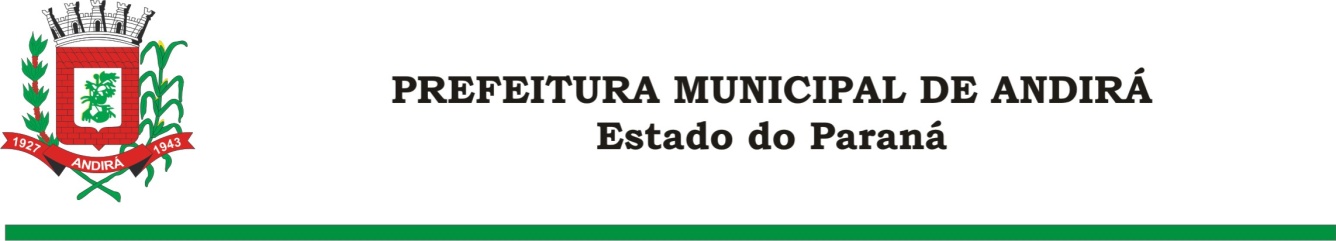 PORTARIA Nº. 15.632 DE 10 DE DEZEMBRO DE 2021IONE ELISABETH ALVES ABIB, Prefeita Municipal de Andirá, Estado do Paraná, usando das atribuições que lhe são conferidas por lei e,	CONSIDERANDO a Portaria 14.231 de 22 de setembro de 2020, a qual interrompeu, a partir do dia 21 de setembro de 2020, o período de férias da Servidora BRUNA CRISTINA LEODORO,           R E S O L V E:      Art. 1º Conceder 10 dias remanescentes das férias, a partir do dia 03 de janeiro de 2022, a Servidora Pública Municipal BRUNA CRISTINA LEODORO, ocupante do cargo de TÉCNICO DE ENFERMAGEM. A referida Servidora atualmente está lotada na Secretaria Municipal de Saúde. Art. 2°- Esta Portaria entra em vigor na data de sua publicação.Art. 3º- Ficam revogadas as disposições em contrário.Paço Municipal Bráulio Barbosa Ferraz, Município de Andirá, Estado do Paraná, em 10 de dezembro de 2021, 78º da Emancipação Política.IONE ELISABETH ALVES ABIBPREFEITA MUNICIPAL